ПРОЕКТ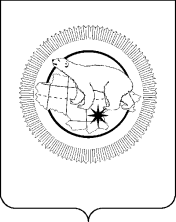 РОССИЙСКАЯ ФЕДЕРАЦИЯ ЧУКОТСКИЙ АВТОНОМНЫЙ ОКРУГЗАКОН«О внесении изменений в Закон Чукотского автономного округа «Об окружном бюджете на 2020 год и на плановый период 2021 и 2022 годов»Принят Думой Чукотскогоавтономного округа                  2020 годаСтатья 1Статью 14 Закона Чукотского автономного округа от 2 декабря 2019 года № 100-ОЗ «Об окружном бюджете на 2020 год и на плановый период 2021 и 2022 годов» («Ведомости», № 48/1(938/1) - приложение к газете «Крайний Север» № 48(2214) от 06.12.2019 г., «Ведомости», № 14/1(955/1) - приложение к газете «Крайний Север» № 14(2231) от 10.04.2020 г.) дополнить абзацем четвертым и пятым следующего содержания:«Установить, что органы государственной власти и государственные учреждения Чукотского автономного округа вправе предусматривать в заключаемых ими в 2020 году договорах (государственных контрактах) о выполнении работ по строительству, реконструкции и капитальному ремонту объектов капитального строительства государственной собственности Чукотского автономного округа на сумму 50 000,0 тыс. рублей и более авансовые платежи в размере, не превышающем 50 процентов суммы договора (государственного контракта), но не более лимитов бюджетных обязательств, доведенных до них в установленном порядке на указанные цели на соответствующий финансовый год.Размер авансовых платежей по договорам (государственным контрактам), источником финансового обеспечения которых являются субсидии из федерального бюджета, устанавливается в соответствии с нормативными правовыми актами Правительства Российской Федерации.».Статья 2Настоящий Закон вступает в силу со дня его официального опубликования.Губернатор Чукотского автономного округа                                                                                      Р.В. Копинг. Анадырь«___»                        2020 года №         - ОЗ